OBRAZAC ZA IZRADU E-INDEKSA/IKSICEIme i prezime: OIB studenta: Učitati fotografiju u boji ovdje:Učitati fotografiju vlastoručnog potpisa ovdje:Za potpis je potrebno koristiti crni marker/flomaster.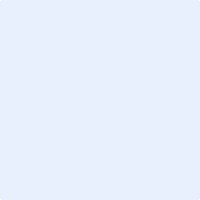 